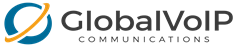 Registering Customer Campaign for SMSAssociated Brand:  				Standard Campaign Type		Special Campaign TypeUse case:					Vertical Type:     Campaign Description:  Automatically renew campaign:   Message Flow: 	SAMPLE MESSAGES: 	Are you collecting and processing consumer opt-in?    Subscriber Opt-In Keywords: Subscriber Opt-In Message: Have you implemented response to HELP keyword informing customers how to contact message sender?    Subscriber HELP Keywords: Subscriber HELP Message: Will more than 50 Telephone Numbers be used for this campaign? Will the campaign include content related to direct lending or other loan arrangements?  Are you using an embedded link of any kind?   Are you using any embedded phone number beyond the contact number in the HELP response?   Is affiliate marketing being used (or was used in the creation of the campaign)?   Will the campaign include any age-gated content as defined by carrier and CTIA guidelines?   